Snake subtraction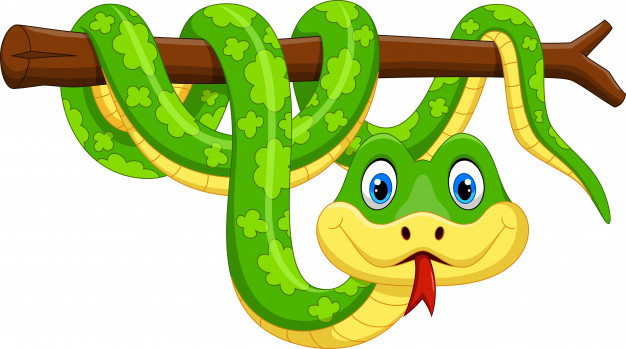 Money subtraction10p - 10p =                  40p - 10p =                   73p - 5p =Draw your own subtraction pictureIn the box below is the word problem and picture for the calculation7 - 2 = 5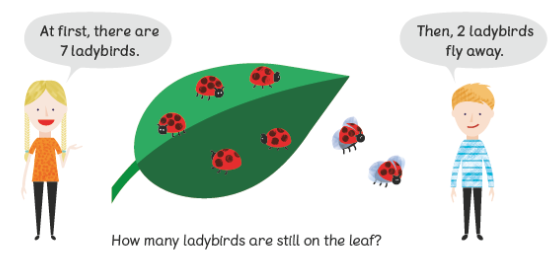 Can you write your own word problem and draw the picture for this calculation9 – 6 = 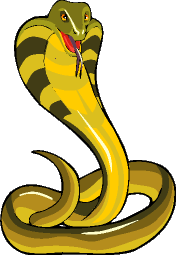 24 - 10 (1 ten) = 14                                                     47 - 30 ( 3 tens) = 17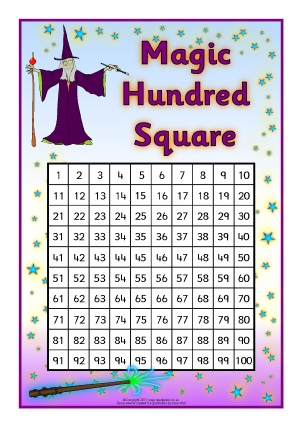 Can you solve these?Can you subtract two 2 digit numbers?We call this way of laying out our maths column subtraction. We start by subtracting the numbers in the ones column (o), then subtract the numbers in the tens (t) column to get our answer.Example       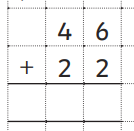 Subtract the ones       Then subtract the tens6 - 2 = 4                4 tens  -  2 tens = 2 tensCan you solve these?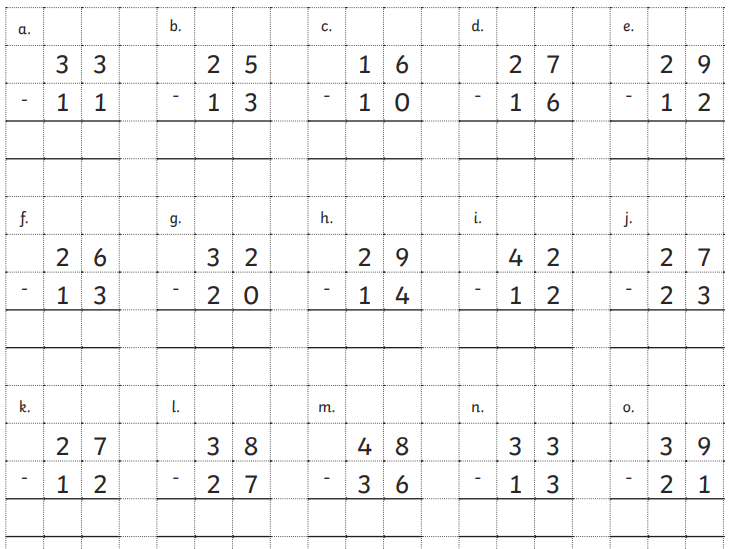 Can you solve these word problems using one of the subtraction methods you have practised above?Sunny has 12 brothers and sisters. 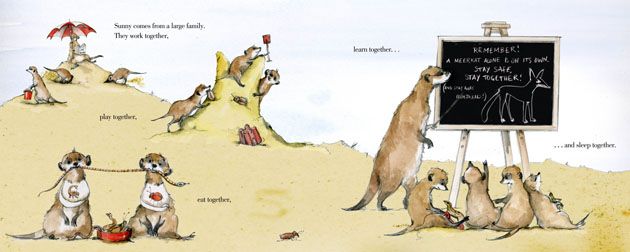         5 of them are boys.How many are girls?Sunny has 26 earthworms on his plate at the Dive-in restaurant.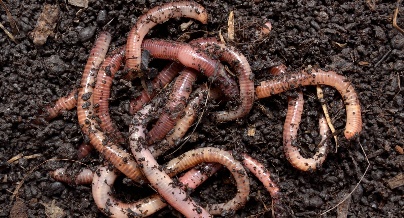         He then eats 7.How many earthworms does he have left?Sunny has 55p to spend in the sweet shop. 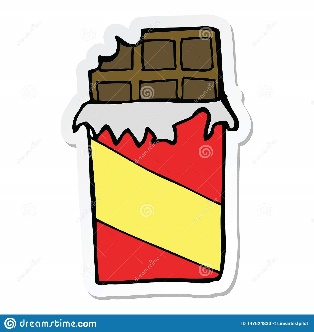 He buys a termite chocolate bar for 12p. How much money does he have left?Sunny’s suitcase weighs 9kg.        He takes out his umbrella when it rains which weighs 2kg.        How heavy is his suitcase now?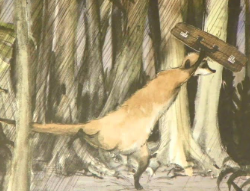 The temperature is 40°C on Wednesday.On Thursday it drops by 3°C.What is the temperature on Thursday?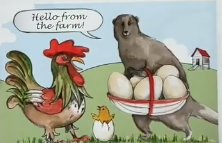 Sunny collects 64 eggs on Uncle Bob’s farm. He accidentally drops and breaks 20 of them.How many eggs are left?Can you find the difference between 2 numbers?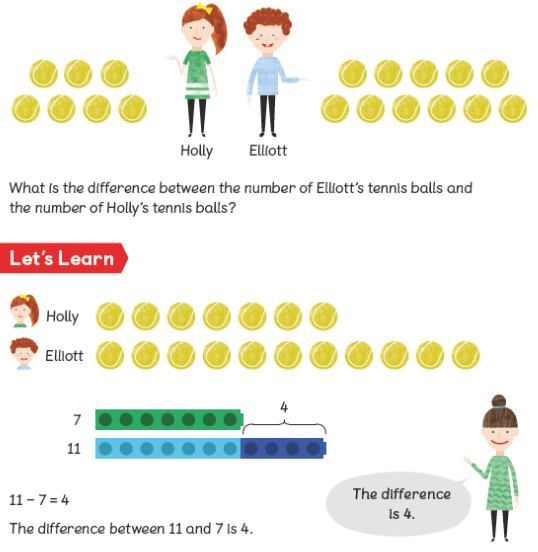 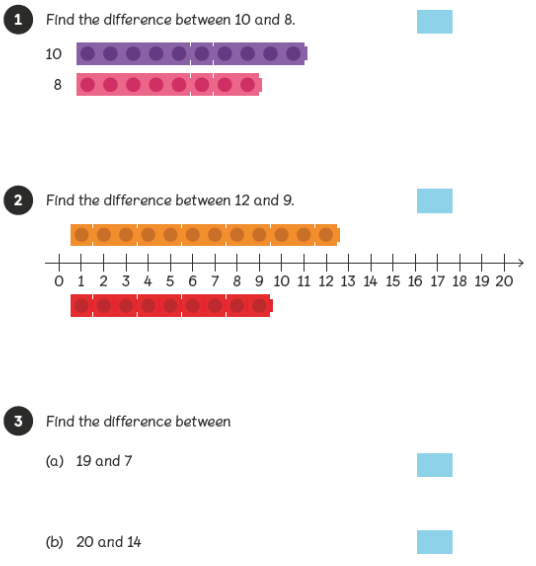 Can you solve these missing number problems?Remember you can count up from the smallest number to the biggest number. You may have to count up in tens for some.20 - ___ = 15                30 - ____ = 20              14 - ___ = 711 - ____ = 2                100 - ___ = 50              60 - ___ =3026 - 3 =90 - 5 =45 - 2 = 83 - 8 =53 - 6 = 99 - 1 = 57 - 5 = 66 - 7 = 71 - 4 =88 - 0 = 39 - 0 = 29 + 7 =77 - 5 =64 - 8 =81 - 4 =91 - 9 =50 - 6 =100 - 5 =56 - 10 =71 - 20 =97 - 10 =54 - 20 =33 - 10 =99 - 30 =70 - 10 =82 - 40 =65 - 20 =100 - 50 =